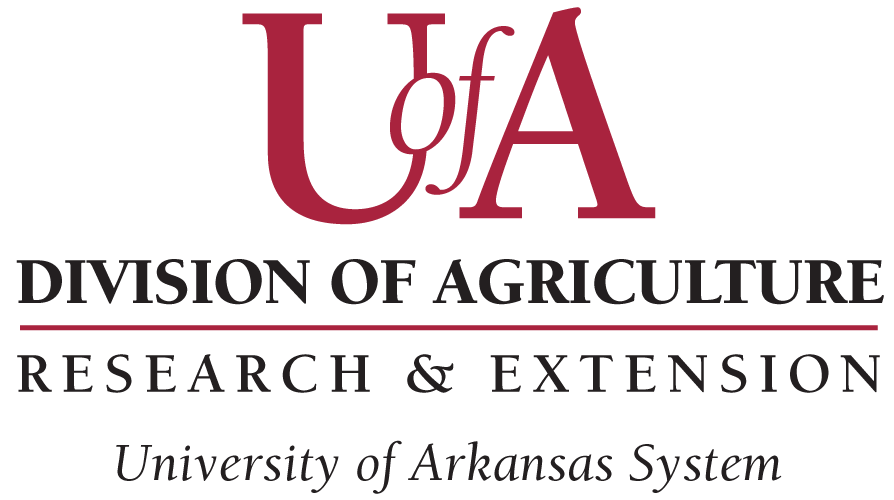 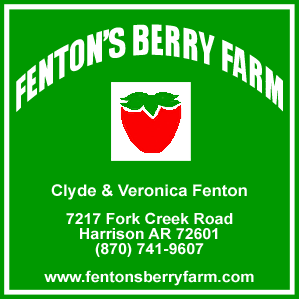 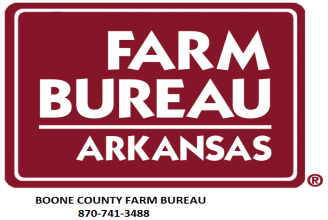 “High Tunnel Production Program”Join us on April 20, 2017 for a program on the basics of High Tunnel fruit and vegetable production.Location:  Quality Inn, 1210 Hwy.62-65 North, Harrison ArkansasTime:  8:30 a.m. registration; 9:00 a.m. welcomeCost:  $20 which covers the cost of lunch and materialsPRESENTERSDr. Amanda McWhirt, U of A Division of Agriculture,Extension Specialist – Horticulture Crops ProductionDr. Jackie Lee, U of A Division of Agriculture, Horticulture IPM Extension SpecialistOther speakers include: John McMinn, Program Associate, University of Arkansas Division of Agriculture Research & Extension; Clyde Fenton, Fenton Berry Farm; Rick Adams, NRCS; Bruce Tencleve, Farm Bureau Specialty Crops; Brandon Chapman, Hunger Relief Alliance                            **** RSVP is required by April 13, 2017.Late/door registration will be $10 without a lunch****For more information or to register, contact the Boone County Extension Office at 870-741-6168.                              Sponsor credit or recognition does not imply the University of Arkansas’ endorsement of the services or products named.The University of Arkansas System Division of Agriculture is an equal opportunity/equal access/affirmative action institution. If you require a reasonable accommodation to participate or need materials in another format, please contact Boone County Extension Office as soon as possible. Dial 711 for Arkansas Relay.